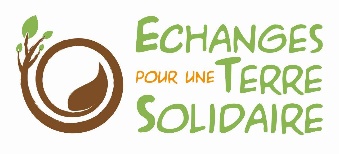 EVENEMENTS PUBLICS ETS Printemps 2020 Si vous souhaitez vous informer, vous enrichir et étoffer vos ressources, vos connaissances alimentaires, contactez-nous pour participer en tant que bénévole sur l’un de ces évènements. Pour toute question, écrivez-nous : contact@echangesterresolidaire.orgNom évènementDateHorairesLieuPartenaireOrganisateurParticipation ETS Le flexitarismeSamedi 7/03De 10h à 17 hBiocoop Senlis/ ChamantBiocoop SenlisAtelier culinaire démonstration dégustationAssemblée généraleVendredi 27/03A partir de 18h30Salle Daniel Gatti Pont Sainte MaxenceETSAG suivie d’une conférence et suivie du pot de l’amitiéConférence« Changer mes habitudes alimentaires, OUI, mais COMMENT faire en pratique ? »Vendredi 27/0320hSalle Daniel Gatti Pont Sainte MaxenceETSAnimation de la conférenceAtellier éphémère « On mange quoi ? »Mardi 12/05De 20h à 22hCentre culturel La Manekine Pont Sainte MaxenceCentre culturel La ManekineAtelier culinaire participatif et partage du repas Festival « festi-food »Dimanche 24/0511h-20hLa Maladrerie BeauvaisLa Maladrerie BeauvaisStand ateliers participatifs makis et goûters durablesFestival « les petites bouilles »Samedi 13/06De 11h à 19h PierrefondsVille ThourotteAtelier culinaire "makis vivants"